I. PHẦN TRẮC NGHIỆM (5 điểm – 0,25 điểm/câu)Nha bào của vi khuẩn có tính chất:A. Đề kháng cao với tác nhân lý hóaB. Không có acid dipicolinicC. Có phương thức sinh sản phân đôiD. Tiêu diệt vi khuẩn có nha bào ở nhiệt độ 100oC /10 phútANSWER: AYếu tố để phân chia vi khuẩn thành 2 loại Gram dương và Gram âm là cấu trúc và thành phần hoá học của:A. Thành tế bàoB. Màng tế bàoC. Chất tế bàoD. Vùng nhânANSWER: AQuá trình tạo nha bào ở vi khuẩn có ý nghĩa:A. Vi khuẩn ở dạng nghỉ.B. Đó là một phương thức sinh sảnC. Đó là một dạng di chuyển của vi khuẩnD. Đó là sự phát triển của tế bàoANSWER: ACác chất đảm nhiệm việc vận chuyển các chất qua màng trong nhờ chất tải là:A. LipoproteinB. Các proteinC. Các glucid phức tạpD. Các lipopolysacacharidANSWER: AỞ môi trường lỏng, vi khuẩn có mức độ phân chia chậm hơn mức độ chết tại:A. Giai đoạn suy tànB. Giai đoạn dừng tối đaC. Giai đoạn thích ứngD. Giai đoạn tăng theo hàm số mũANSWER: AKháng sinh đồ là kỹ thuật:A. Xác định độ nhạy cảm của vi khuẩn với kháng sinh.B. Xác định độ nhạy cảm của kháng sinh với vi khuẩn.C. Xác định vi khuẩn gây bệnh sau khi phân lập, định danh vi khuẩn.D. Xác định nồng độ kháng thuốc kháng sinh của vi khuẩn.ANSWER: AĐặc điểm giai đoạn lắp ráp các thành phần virus trong quá trình nhân lên trong tế bào cảm thụ là: A. Lắp acid nucleic vào protein vỏ để tạo virusB. Tổng hợp acid nucleic cho virusC. Tổng hợp protein cho virusB. Giải phóng bộ gen của virus vào tế bào chủANSWER: AQuá trình sinh tan của virus là quá trình:A. Virus nhân lên và làm tan tế bào ký chủB. Virus xâm nhập vào tế bào ký chủC. Virus sinh sản trong tế bào ký chủD. Virus gắn trên bề mặt của tế bào ký chủANSWER: ATrong quá trình nhân lên của virus, các thành phần của hạt virus được lắp ráp nhờ:A. Enzym cấu trúc của virusB. Enzym cấu trúc của tế bào cảm thụC. Enzym ngoại bào của tế bào cảm thụD. Enzym chuyển hóa của virusANSWER: AVirus sử dụng enzyme và nguyên liệu của tế bào chủ để tổng hợp acid nucleic và protein. Hoạt động này xảy ra ở:A. Giai đoạn tổng hợpB. Giai đoạn hấp phụC. Giai đoạn xâm nhậpD. Giai đoạn phóng thíchANSWER: ACác thành phần không bắt buộc cấu tạo nên tế bào nhân sơ:A. Vỏ nhày, roi, lôngB. Màng sinh chất, thành tế bào, vỏ nhày, vùng nhânC. Vùng nhân, tế bào chất, roi, lôngD. Vùng nhân, tế bào chất, màng sinh chất, roiANSWER: ALông của sinh vật nhân sơ không có đặc điểm:A. Bản chất là polisaccharideB. Là cơ quan vận động của tế bàoC. Bắt đầu từ màng sinh chất thò dài ra ngoàiD. Có thể chuyển động lượn sóng hoặc xoáy trôn ốcANSWER: AĐặc điểm các loại môi trường nhân tạo để nuôi cấy vi khuẩn:A. Môi trường cơ bản: phải đủ các yếu tố dinh dưỡng cần thiết cho đa số vi khuẩn.B. Môi trường cơ bản: để nuôi cấy các vi khuẩn tăng trưởng nhanh.C. Môi trường chuyên biệt: là môi trường cơ bản có thêm hồng cầu.D. Môi trường chuyên biệt: để nuôi cấy các vi khuẩn tăng trưởng chậm.ANSWER: AĐặc điểm chuyển hóa và dinh dưỡng của vi khuẩn:A. Vi khuẩn chuyển hóa được là nhờ các enzym nội và ngoại bàoB. Tất cả vi khuẩn gây bệnh đều là vi khuẩn tự dưỡngC. Vi khuẩn chuyển hóa được nhờ có các enzym ngoại bàoD. Chỉ những vi khuẩn ký sinh trong tế bào mới gây được bệnhANSWER: AĐể gây được bệnh nhiễm trùng, các vi sinh vật cần có đủ các điều kiện:A. Độc lực, số lượng cần thiết, đường xâm nhập thích hợpB. Độc lực, đường xâm nhập thích hợp, kháng thuốc kháng sinhC. Độc lực, số lượng cần thiết, có yếu tố vận chuyển di truyền kháng thuốcD. Số lượng cần thiết, đường xâm nhập thích hợp, có độc tốANSWER: ACho các đặc điểm sau: 1. Không có màng nhân 2. Không có nhiều loại bào quan 3. Không có hệ thống nội màng 4. Không có thành tế bào bằng peptidoglican Có những đặc điểm chung nào cho tất cả các tế bào nhân sơ. Chọn tập hợp đúng:A. 1, 2, 3B. 1 C. 1, 2D. 1, 2, 3, 4.ANSWER: ACho các đặc điểm vi khuẩn sau: 1. Chưa có nhân hoàn chỉnh 2. Không có nhiều loại bào quan 3. Tế bào chất có nhiều ribosome4. Thành tế bào được cấu tạo bởi glicogen 5. Kích thước lớn, dao động từ 1 - 5μm. Có bao nhiêu đặc điểm nói lên cấu trúc của tế bào vi khuẩn? Chọn tập hợp đúng:A. 1, 2, 3B. 1, 3, 4C. 1, 3, 4, 5D. 1, 2, 3, 4, 5ANSWER: ATế bào tiềm tan trong nhiễm virus có đặc điểm:A. Genome của virus ôn hòa tích hợp vào nhiễm sắc thể của tế bào cảm thụB. Genome của tế bào cảm thụ tích hợp vào acid nucleic của virus ôn hòaC. Là tế bào ở trạng thái không hoạt độngD. Là tế bào có khả năng sản xuất interferon ức chế virus nhân lênANSWER: AĐặc điểm chuyển hóa và dinh dưỡng của vi khuẩn:A. Vi khuẩn dị dưỡng cần hợp chất hữu cơ làm nguồn năng lượng carbon chínhB. Quá trình chuyển hóa tạo ra một số chất như nội độc tố, vitamin. . . C. Vi khuẩn tự dưỡng thường có vai trò gây bệnhD. Enzym ngoại bào có vai trò thực hiện quá trình chuyển hóa phức tạpANSWER: ATrong sự nhân lên của virus không có vỏ ngoài, virus được giải phóng theo kiểu:A. Phá vỡ màng tế bào làm hủy hoại tế bào và giải phóng nhờ sự xuất bàoB. Phá vỡ màng tế bào làm hủy hoại tế bàoC. Giải phóng nhờ sự xuất bào (exocytosis)D. Kiểu nẩy chồi qua các chổ đặc biệt của màng tế bào chủ ANSWER: AII. PHẦN TỰ LUẬN (5 điểm)Câu 1 (2,5 điểm) Anh /chị hãy trình bày các hình thức vận chuyển các chất qua màng ở vi khuẩn.Đáp án câu 1Có ba cơ chế chính của sự vận chuyển các chất qua mang đó là vận chuyển thụ động, vận chuyển chủ động và chuyển vị nhóm. (0,25đ)Vận chuyển thụ động dựa trên sự khuếch tán, không sử dụng năng lượng (0,25đ) và chỉ hoạt động khi nồng độ các chất tan ở bên ngoài cao hơn bên trong tế bào (0,25đ). Vận chuyển thụ động thể hiện qua 3 hiện tượng: khuếch tán đơn giản, khuếch tán phức tạp và hiện tượng thẩm thấu. (0,25đ)Khuếch tán đơn giản là chuyển động ngẫu nhiên của các phần tử từ vùng có nồng độ cao đến nơi có nồng độ thấp (0,25đ)Khuếch tán phức tạp là vận chuyển có sự tham gia của các kênh Protein có tính chọn lọc mang các chất từ ngoài vào trong tế bào (không theo chiều nồng độ), không tiêu tốn năng lượng (0,25đ)Hiện tượng thẩm thấu là hiện tượng nước di chuyển qua màng bán thấm, từ nơi có nhiều nước sang nơi có ít nước. (0,25đ)Vận chuyển chủ động là sự di chuyển các phân tử và ion từ nơi có nồng độ thấp tới nơi có nồng độ cao (0,25đ), có sự tiêu tốn năng lượng. (0,25đ)Hoạt động chuyển vị nhóm là khả năng di chuyển các chất từ bên ngoài vào bên trong tế bào vi khuẩn, đồng thời biến đổi hóa học của chất này khiến nó không thể khuếch tán ngược trở ra bên ngoài tế bào. (0,25đ)Câu 2 (2,5 điểm) Anh /chị hãy chú thích các giai đoạn trong chu kỳ tăng trưởng của virus trong hình và mô tả các giai đoạn trên 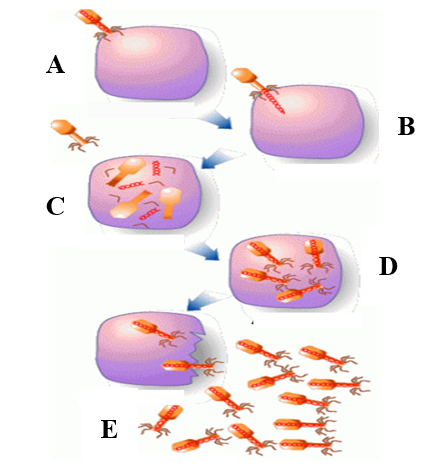 Đáp án câu 2:A. Giai đoạn hấp phụ trên bề mặt tế bào (0,25 điểm)Virus gắn vào các thụ thể trên bề mặt tế bào do phù hợp ngẫu nhiên giữa cấu trúc bề mặt virus với các thành phần bề mặt tế bào. (0,25 điểm)B. Giai đoạn xâm nhập vào bên trong tế bào – Cởi bỏ màng bọc (0,25 điểm)Virus được đưa vào bên trong tế bào. Virus có thể xâm nhập qua trung gian các thụ thể, trực tiếp qua màng sinh chất hoặc sự hòa màng của virion với màng sinh chất của tế bào. (0,25 điểm)Acid nucleic tách khỏi cấu trúc bên ngoài của virus, bộ gen virus được phóng thích. (0,25 điểm)C. Giai đoạn tổng hợp acid nucleic và protein (0,25 điểm)Các RNA thông tin đặc hiệu được sao chép từ acid nucleic của virus để biểu hiện và nhân đôi thông tin di truyền. (0,25 điểm)D. Giai đoạn trưởng thành hay lắp ráp virus (0,25 điểm)Các protein vỏ của virus sẽ tự lắp ráp với acid nucleic để tạo thành virus mới, hoàn chỉnh, có khả năng gây nhiễm – virion (0,25 điểm)E. Giai đoạn thoát ra khỏi tế bào chủVirus phá vỡ vách tế bào giải phóng hàng loạt virus ra khỏi tế bào. (0,25 điểm)Ngày biên soạn:  28-10-2021	Giảng viên biên soạn đề thi:	TS. Phan Thị Tuyết ThS. Trương Thị Lan 					Ngày kiểm duyệt:  03/11/2021Trưởng (Phó) Khoa/Bộ môn kiểm duyệt đề thi: ThS. Lý Thị Phương HoaTRƯỜNG ĐẠI HỌC VĂN LANGTRƯỜNG ĐẠI HỌC VĂN LANG ĐỀ THI KẾT THÚC HỌC PHẦN ĐỀ THI KẾT THÚC HỌC PHẦN ĐỀ THI KẾT THÚC HỌC PHẦN ĐỀ THI KẾT THÚC HỌC PHẦNKHOA ĐIỀU DƯỠNG VÀ KỸ THUẬT Y HỌCKHOA ĐIỀU DƯỠNG VÀ KỸ THUẬT Y HỌCKHOA ĐIỀU DƯỠNG VÀ KỸ THUẬT Y HỌCHọc kỳ: 1Năm học:2021 - 2022Mã học phần:          DYH0031                                                             Tên học phần: VI SINH Y HỌC 1                          Mã học phần:          DYH0031                                                             Tên học phần: VI SINH Y HỌC 1                          Mã học phần:          DYH0031                                                             Tên học phần: VI SINH Y HỌC 1                          Mã học phần:          DYH0031                                                             Tên học phần: VI SINH Y HỌC 1                          Mã học phần:          DYH0031                                                             Tên học phần: VI SINH Y HỌC 1                          Mã học phần:          DYH0031                                                             Tên học phần: VI SINH Y HỌC 1                          Mã nhóm lớp HP:211_DYH0031_01211_DYH0031_01211_DYH0031_01211_DYH0031_01211_DYH0031_01Thời gian làm bài:60 (phút)60 (phút)60 (phút)60 (phút)60 (phút)Hình thức thi:Trắc nghiệm kết hợp tự luậnTrắc nghiệm kết hợp tự luậnTrắc nghiệm kết hợp tự luậnTrắc nghiệm kết hợp tự luậnTrắc nghiệm kết hợp tự luậnCách thức nộp bài phần tự luận (Giảng viên ghi rõ): - SV gõ trực tiếp trên khung trả lời của hệ thống thi;- Upload file bài làm (word, excel, pdf…);	Cách thức nộp bài phần tự luận (Giảng viên ghi rõ): - SV gõ trực tiếp trên khung trả lời của hệ thống thi;- Upload file bài làm (word, excel, pdf…);	Cách thức nộp bài phần tự luận (Giảng viên ghi rõ): - SV gõ trực tiếp trên khung trả lời của hệ thống thi;- Upload file bài làm (word, excel, pdf…);	Cách thức nộp bài phần tự luận (Giảng viên ghi rõ): - SV gõ trực tiếp trên khung trả lời của hệ thống thi;- Upload file bài làm (word, excel, pdf…);	Cách thức nộp bài phần tự luận (Giảng viên ghi rõ): - SV gõ trực tiếp trên khung trả lời của hệ thống thi;- Upload file bài làm (word, excel, pdf…);	Cách thức nộp bài phần tự luận (Giảng viên ghi rõ): - SV gõ trực tiếp trên khung trả lời của hệ thống thi;- Upload file bài làm (word, excel, pdf…);	